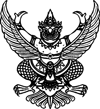 ประกาศองค์การบริหารส่วนตำบลบ้านเนินเรื่อง  ประกาศราคากลางโครงการซ่อมแซมถนนสายบางทิศขวัญ  หมู่ที่  9  ตำบลบ้านเนินอำเภอเชียรใหญ่ จังหวัดนครศรีธรรมราช                                       ……………………………………………………..                   ด้วยองค์การบริหารส่วนตำบลบ้านเนิน จะดำเนินการโครงการซ่อมแซมถนนสายบางทิศขวัญ  หมู่ที่ 9  ตำบลบ้านเนิน   อำเภอเชียรใหญ่   จังหวัดนครศรีธรรมราช     โดยทำการถมวัสดุหินผ่านตะแกรง จำนวน ๑๐๐ ลบ.ม. และวัสดุหินคลุกจำนวน ๒๐๐ ลบ.ม. ถมบริเวณหลุมบ่อ ผิวจราจรกว้างเฉลี่ย 3.00 เมตร ระยะทาง 1,900 เมตร พร้อมเกรดเกลี่ยเรียบตลอดสาย พร้อมป้ายประชาสัมพันธ์โครงการ จำนวน ๒ ป้าย  งบประมาณจำนวน 238,000  บาท (สองแสนสามหมื่นแปดพันบาทถ้วน)                   องค์การบริหารส่วนตำบลบ้านเนิน  จึงขอประกาศสรุปราคากลางโครงการซ่อมแซมถนนสายบางทิศขวัญ หมู่ที่  ๙  ตำบลบ้านเนิน  อำเภอเชียรใหญ่ จังหวัดนครศรีธรรมราช  ราคากลางเป็นเงิน  238,000  บาท  (.สองแสนสามหมื่นแปดพันบาทถ้วน)   มาเพื่อทราบโดยทั่วกัน				ประกาศ  ณ  วันที่  10  กุมภาพันธ์  พ.ศ. ๒๕๖6						(นายณัฐพล  สุขบาล)					นายกองค์การบริหาส่วนตำบลบ้านเนิน